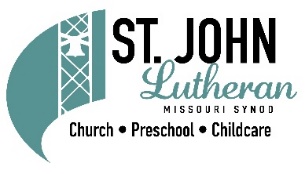 2022 Childcare Closings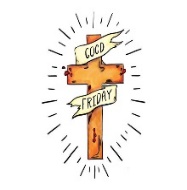 April 15		Good FridayMay30		Memorial DayJuly4		Independence DaySeptember5		Labor DayNovember24		Thanksgiving25		Thanksgiving Day afterDecember23		Christmas Eve (observed)26		Christmas Day (observed)30		New Year’s Eve (observed)January2		New Year’s Day (observed)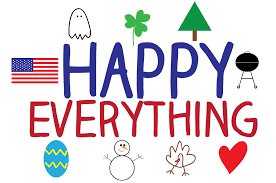 